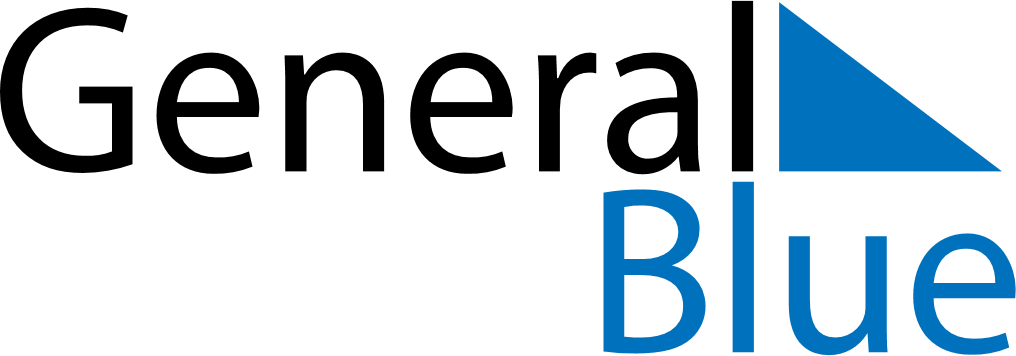 March 2020March 2020March 2020Burkina FasoBurkina FasoMONTUEWEDTHUFRISATSUN12345678International Women’s Day910111213141516171819202122232425262728293031